HW: 3.1 The Coordinate Plane				Algebra 1						KittName:_______________________________________________Date:_____________________________Period:______Directions: Fill in the blank. 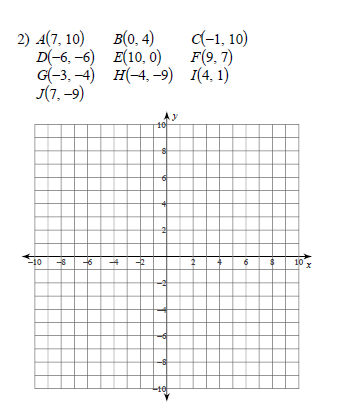 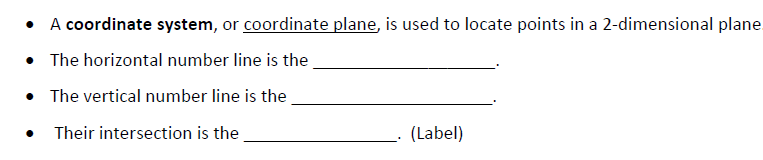 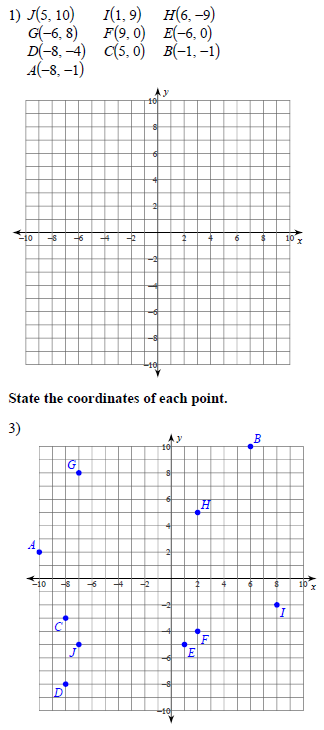 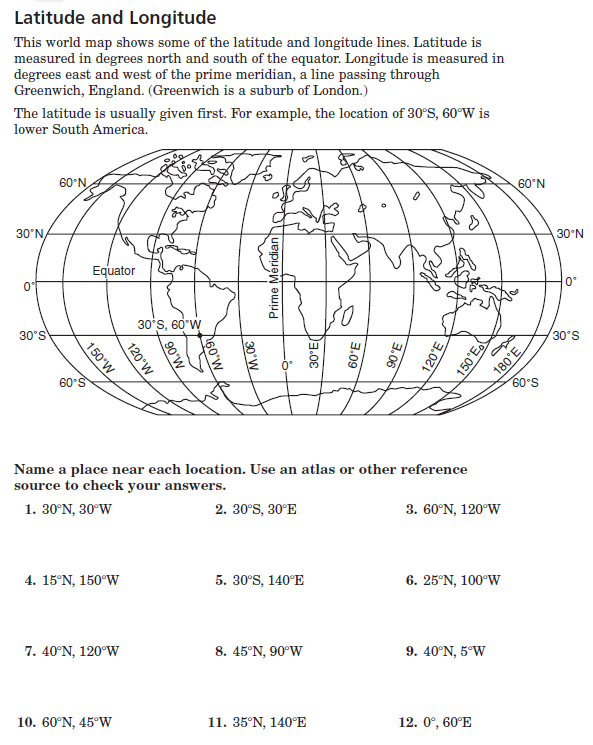 